Муниципальное бюджетное общеобразовательное учреждение Дмитровского района Орловской области «Домаховская средняя общеобразовательная школа»Название работы: «Земляки вы мои, земляки…»Жанр: публицистикаФамилия, имя, отчество: Рябинин Владимир ВладимировичДата рождения: 25 октября 2000 гДомашний адрес: 303251 Орловская область Дмитровский район с. Домаха, 2-41-12Наименование образовательной организации: Муниципальное бюджетное общеообразовательное учреждение Дмитровского района Орловской области «Домаховская средняя общеобразовательная школа», 11 класс8(48649)2-41-68Фамилия, имя, отчество педагога: Авилкина Наталья Алексеевна, методист, учитель русского языка и литературыНедавно на информационном стенде в школе я увидел объявление о возможности участия в творческом конкурсе  «Я люблю тебя, Россия!». Меня  сразу заинтересовала номинация «Земляки вы мои, земляки». Происхожу я большой и дружной семьи Рябининых, уж наверняка в ней найдутся кандидаты для моего очерка по данной теме. Дома, перебирая старинные альбомы с пожелтевшими фотографиями, заметками из газет, я вдруг натолкнулся на две небольшие тёмно-красные книжечки. Открыв их, я обнаружил, что это удостоверения к наградам моей бабушки по отцовской линии Рябининой Марии Ефимовны. С интересом я стал читать их и узнал, что моя бабушка награждена медалью «Медаль материнства» I степени и орденом «Материнская слава» III степени. И я подумал, а почему бы мне не рассказать о жизни моей бабушки. Разве подвиг материнства не достоин уважения. Тем более что бабушка моя родила и воспитала достойными людьми семерых детей, старшие из которых родились в первые годы после окончания Великой Отечественной войны. При этом она работала в колхозе в полеводческой бригаде, занималась домом и домашним хозяйством, и на всё ей хватало сил и времени, а если и было тяжело, она, по словам родных, никогда ни на что не жаловалась. Но обо всём по порядку.Рябинина (в девичестве Климова) Мария Ефимовна родилась 10 февраля 1927 года в крестьянской семье. Первый брак её матери вскоре распался, но в деревне не принято быть разведённой и вскоре мать с дочерью перебрались в село Упорой, в дом второго мужа матери. Однако счастье оказалось недолгим: родив вторую дочь, мать Марии Ефимовны умерла. Детей родственники «поделили»: младшая дочь осталась на попечении родни отца, а Марию забрали в Домаху тетки по материнской линии. Родной отец даже после смерти первой жены нечасто виделся с родной дочерью, к этому времени у него уже была новая семья, дети. Сиротство всегда трудно, а в крестьянской большой семье особенно. Своих детей, как говорится, «семеро по лавкам сидят», а тут ещё лишний рот. Поэтому с самого раннего детства Марии пришлось быть и кухаркой, и пряхой, и ткачихой, да ещё и нянькой для своих младших двоюродных братьев и сестёр. Но личные неурядицы вскоре померкли перед общей бедой, обрушившейся на нашу страну – как гром среди ясного неба прозвучало страшное слово «война», разделившее жизнь на две части: мирную и военную, холодную и голодную, полную страданий и лишений. Великая Отечественная война коснулась, наверное, каждой семьи нашей огромной страны. Не прошла она мимо семьи моей бабушки.Территория нашего и окрестных сёл была оккупирована с начала октября 1941 года по август 1943 года. Немцы, почувствовав себя хозяевами, стали устанавливать свои порядки: землю вновь раздавали жителям, за пользование наделом брали налог 1 центнер зерна с души, с десяти дворов – 1 корову в пользу немецкой армии. Некоторые жители села Домаха  и других окрестных сёл пошли добровольно служить в полицию. В первые месяцы оккупации по всем населённым пунктам немцы искали коммунистов, устраивали показательные казни. Когда в 1943 году началось наступление наших войск, стали всё чаще выгонять мирных жителей на рытьё окопов.Заречная сторона между соседними с Домахой сёлами Б.-Кричино и Воронино – самая высокая. Если оттуда смотреть на Домаху, село видно как на ладони. Этот вид и сыграл печальную, даже страшно трагическую роль в судьбе Домахи.Линия фронта на какое-то время стабилизировалась. Гитлеровцы укрепились вдоль возвышенности между Любощью, Б.-Кричино и Воронино. Местность на восток от них прекрасно просматривается. Только вот одно село закрывает горизонт. За ним могут сконцентрироваться и незаметно подойти советские войска. И для того, чтобы устранить эту опасность, фашистские факельщики выжгли всю Домаху начисто, а всех жителей её собрали и погнали на запад. Среди этих жителей была и семья моей бабушки Рябининой (в девичестве Климовой) Марии Ефимовны.Всех угнанных жителей догнали до станции Аркино (Брянская область), оттуда жителей с. Домаха погнали в Сумскую область (Ямпольский и Первомайские районы), откуда, после того как их освободили  советские войска, они вернулись к родному пепелищу.Все дома в Домахе были сожжены, а те строения, которые уцелели в огне, оказались заминированными. И вновь боль, кровь и смерть.Но выстояли, не упали духом мои односельчане и жители соседних сёл и деревень. Вручную или на быках и коровах пахали колхозные поля, а после работы восстанавливали свои дома и подворья. С осени 1944 года (о чём свидетельствует запись в трудовой книжке колхозника), 17 лет отроду, стала колхозницей и моя бабушка.Мирная жизнь постепенно налаживалась, одним из ярких показателей стали первые послевоенные свадьбы.В  1946 году в селе Домаха вступили в брак Рябинин Яков Филиппович (1927/1981) и Рябинина (Климова) Мария Ефимовна (1927/1997), мои дедушка и бабушка по отцовской линии.Вот когда пригодились Марии Ефимовне все хозяйственные навыки, полученные в семье тётки. Дом Рябининых всегда был ухожен, украшением дома были вышитые умелой рукой Марии Ефимовны рушники и другие предметы обихода, на полу лежали пёстрые домотканые половички, а лучшего ржаного или пшеничного хлеба было не сыскать. Ко всему следует добавить, что всё это делалось наряду с трудной работой в колхозе да с воспитанием детей, которых, ни много, ни мало, а семеро родилось в семье Рябининых: 5 сыновей и две дочери. Для всех у отца и матери находилось ласковое слово и внимание, всех с малых лет приучали к труду и заботе о младших, учили жить дружно, всегда и во всём друг другу помогать.Всех детей Мария Ефимовна  с Яковом Филипповичем вырастили, всем дали образование. Все пятеро сыновей поочерёдно выполнили свой гражданский долг перед Родиной: отслужили в разных родах войск. А сейчас продолжают трудиться на благо страны. Дочери, закончив школу, продолжили своё образование: старшая – в педучилище, сейчас, хотя уже и пенсионерка, продолжает работать воспитателем в детском саду города Екатеринбурга, младшая, закончив медучилище в Ленинграде (ныне Санкт-Петербург), осталась там работать медсестрой в одной из больниц. Но не все дети покинули родные места: навсегда связал свою жизнь с родным селом второй сын Рябининых, мой дядя по отцовской линии, Рябинин Алексей Яковлевич, который после службы в рядах советской армии работал в Домаховской средней школе мастером производственного обучения, 15 лет возглавлял Домаховский сельский совет, затем возглавлял Упоройский спиртзавод, сейчас на заслуженном отдыхе.В родное село, в свою школу после окончания Орловского государственного пединститута вернулась старшая дочь Алексея Яковлевича, моя двоюродная сестра, Авилкина (Рябинина) Наталья Алексеевна. Сейчас она методист школы, учитель русского языка и литературы.После службы в торговом флоте осел в родных местах и в родительском доме младший из сыновей, Рябинин Владимир Яковлевич, мой отец. Сейчас он трудится сварщиком в компании «Мираторг», воспитывает двоих сыновей: меня, Рябинина Владимира, обучающегося 11 класса и моего младшего брата Вадима, ученика 2 класса. Мне особенно радостно осознавать, что именно наша семья живёт в родовом доме Рябининых и является хранителем многих семейных реликвий. Другие дети тоже не забывают родных мест, хоть изредка, но приезжают в Домаху, в свой отчий дом, приезжают поклониться могилам родителей, приезжают не одни, привозят не только своих детей, но уже и своих внуков. Всего у моей бабушки 14 внуков, двенадцать внуков и трёх правнучек бабушка видела при жизни, участвовала в их воспитании, передавая им свои знания, опыт, даря свою любовь и внимание. К сожалению, мы с моим братом родились уже после её смерти и о бабушке знаем лишь по рассказам родных, но память о бабушке живёт в нашей семье в воспоминаниях, традициях, семейных реликвиях, фотографиях.Семья продолжает увеличиваться,  и уже сейчас у моих дядей и тётей подрастает в общей сложности15 внуков, то есть, правнуков моей бабушки, Рябининой Марии Ефимовны.В особо значимые для семьи даты в нашем доме становится тесно от гостей, шумно от разговоров и детского смеха. В такие моменты теряешься в родственных связях, путаешься в именах, но испытываешь  чувство гордости, понимаешь: не обрывается кровная связь, не рвётся связующая ниточка, по-прежнему горит в отчем доме ласковый огонёк, согревающий  всю большую и дружную семью.Я думаю, что моя бабушка, не смотря на трудности,  прожила достойную и счастливую жизнь: её знания, навыки, мудрые мысли по крупицам разошлись по семьям её детей и помогают сейчас всем нам справляться с проблемами и трудностями.Приложения.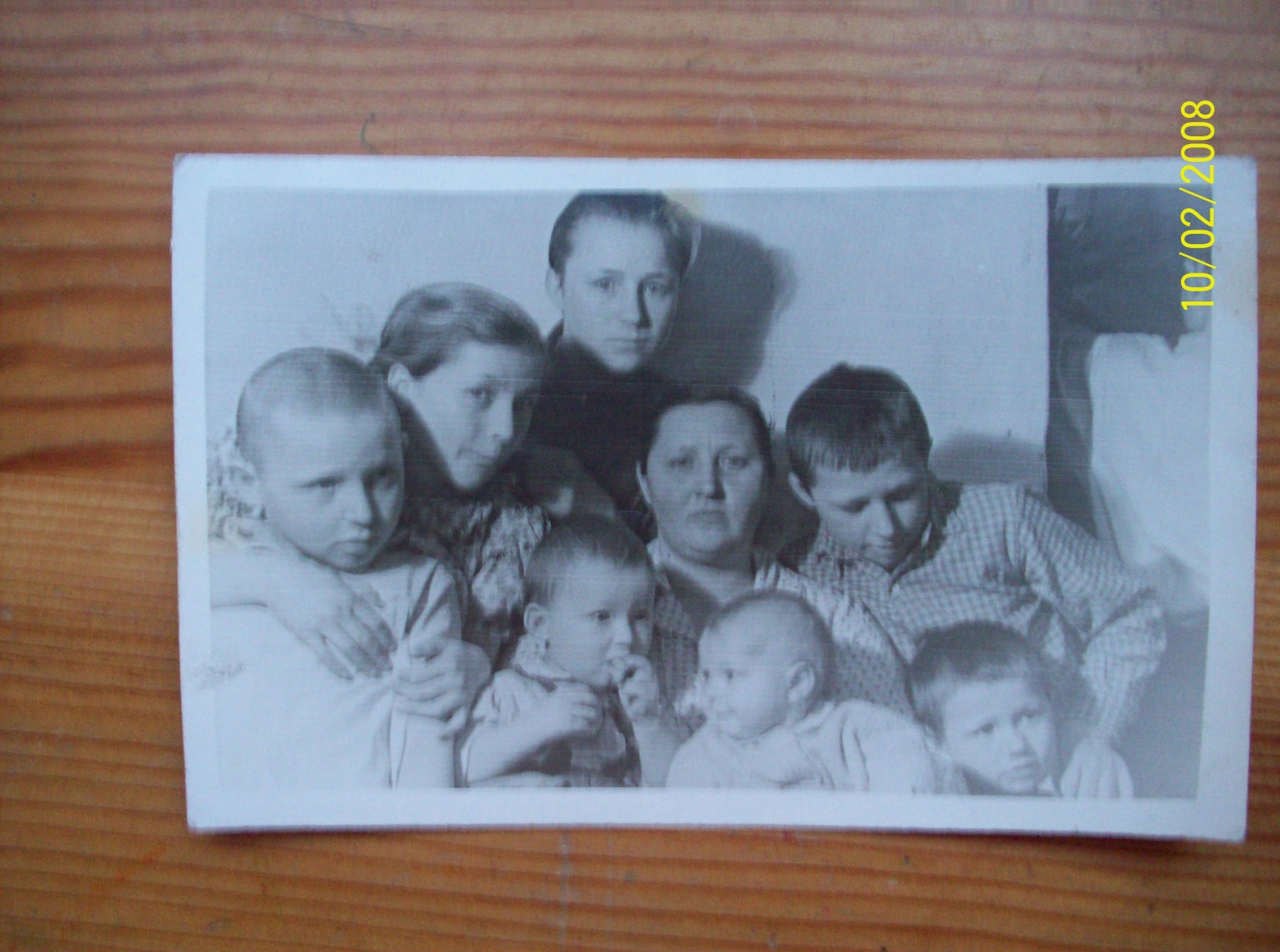 Рябинина Мария Ефимовна со своими детьми, 1963 год.Наградные документы Рябининой Марии Ефимовны«Медаль материнства» I степени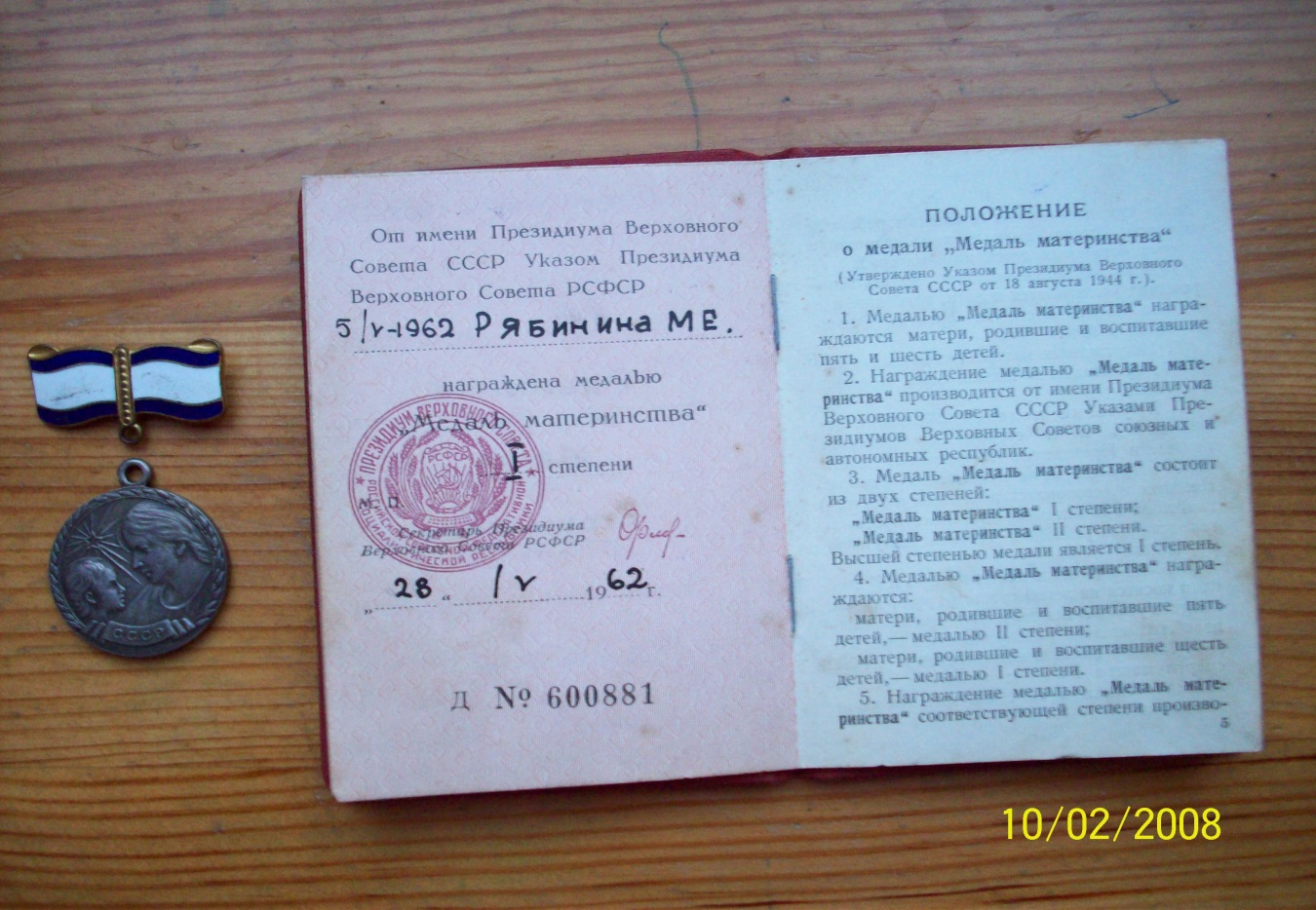 Орден «Материнская слава» III степени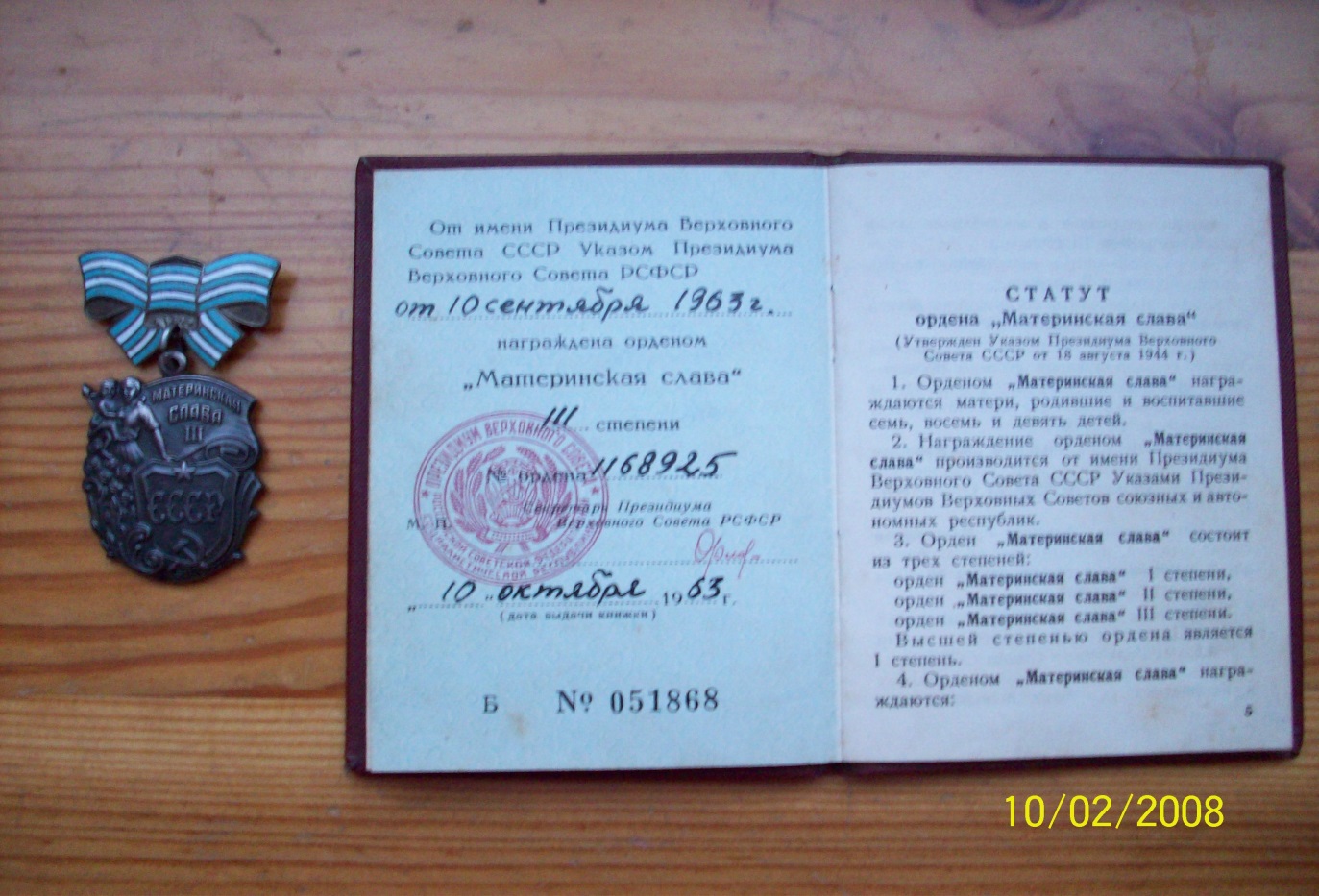 Мы с моим братом Вадимом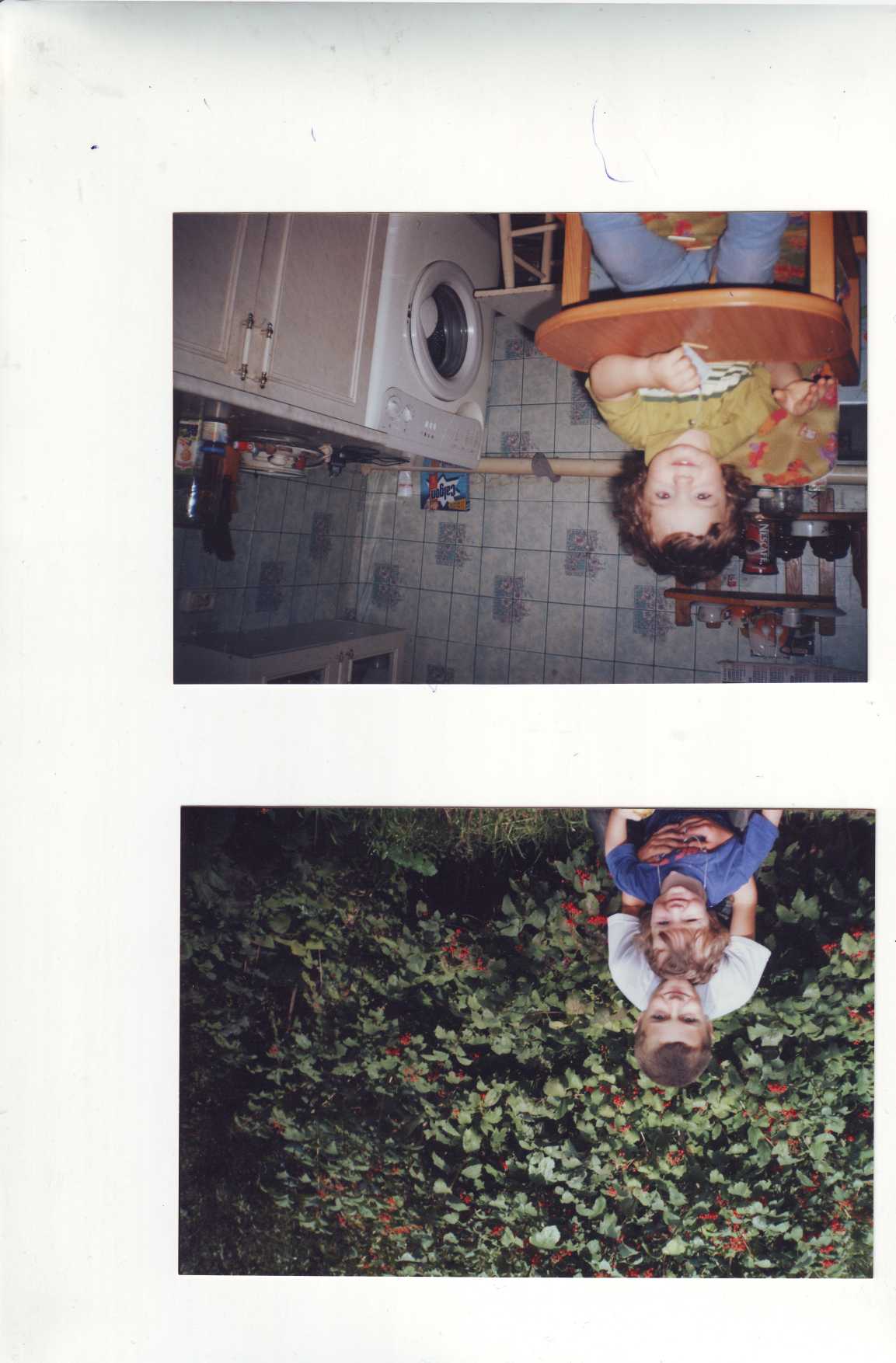 Список используемой литературыЖудин И. М. На земле Орловской. Орёл. 1991 г.Родичев Н. И. Домотканая жизнь. Орёл. 1999 г.Воспоминания Василькова Н. Г., бывшего парторга колхоза «Ленинское знамя». Краеведческий уголок Домаховской ср. общеобразовательной школы.Материалы семейного архива.